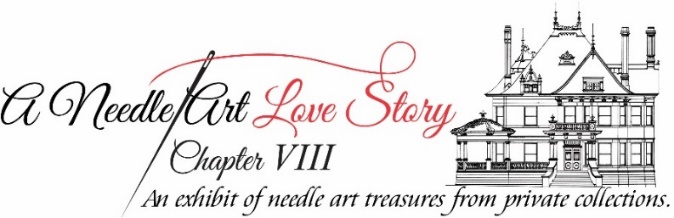 Contributor’s Information FormName: _____________________________ Tele.# ___________________Mailing Address: _____________________________________________Email Address: ______________________________________Number of Items Exhibiting : __________ (Maximum 6 sets)*Descriptions** (include designer’s name for each item/set, if known) and Sizes of Items/Sets: Sizes (frame or footprint):  Small (< 5x7)  Medium (<11x14)  Large (<20x24)  	XL: (>20x24)*A set, like a Nativity or Noah’s ark, may include more than 1 piece.  Please indicate the number of pieces in each set.  **Descriptions should indicate if the piece/set is Needlepoint or Cross Stitch, freestanding, easel back, framed, ornament, pillow, stocking, etc.Deliver labeled needle art items to McFarland House, 1110 Penn Street, 76102 on:Sunday, June 6:  11:00 a.m. - 4:00 p.m. Event Details:Wednesday, June 9: Party with the Stitchers 5:00 p.m. – 7:00 p.m.Thursday, June 10-Sunday, June 13: Exhibit Open to the PublicTuesday, June 15: Pick up needle art items from 10:00 a.m. – 5:00 p.m.Due to the Change in Venue and Staging for the Exhibit, this form must beRECEIVED (Email or Mail) by May 28, 2021 to:suzy_coleman@historicfortworth.org Historic Fort Worth, Inc. 1110 Penn Street, Fort Worth, Texas 76102